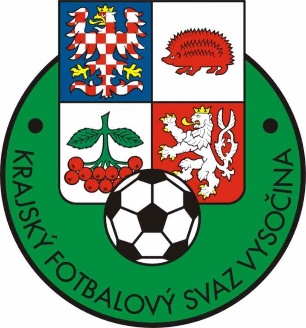 KODEX CRIMINAL COMPLIANCE PROGRAMU KRAJSKÉHO FOTBALOVÉHO SVAZU VYSOČINAPREAMBULEKrajský fotbalový svaz Vysočina („Svaz“), jakožto pobočný spolek Fotbalové asociace České republiky („FAČR“), veden snahou zabránit neetickému a protiprávnímu jednání, zejména pak trestněprávnímu jednání přijímá tento Kodex Criminal Compliance Programu Svazu (dále jen „Kodex“). Kodex je součástí Criminal Compliance Programu Svazu („CCP“), jako jeho řídící předpis.Kodex je přijat v souladu s Criminal Compliance Programem FAČR (dále „CCP FAČR“) (dostupný na https://facr.fotbal.cz/), k němuž se Svaz hlásí a zavazuje se jej dodržovat, a navazuje na Kodex Criminal Compliance Programu FAČR a čl. 31 Stanov FAČR. CCP je komplexní soubor opatření a postupů Svazu, jehož cílem je vynaložení veškerého úsilí pro prevenci spáchání trestného činu či neetického jednání. Cílem CCP je také eliminace či snížení negativních následků vzniklých spáchaným jednáním.Svaz prohlašuje, že vždy vykonává svou činnost v plném souladu se všemi právními předpisy a vnitřními předpisy, jakož s etickými požadavky, a to také od všech osob přísně vyžaduje. CCP je odrazem odpovědnosti Svazu za organizování fotbalu ve spolupráci s FAČR, popř. dalšími subjekty. Vychází i z mezinárodních pravidel FIFA a UEFA.Svaz zastává nulovou toleranci k trestné činnosti.CCP Svazu navazuje na koncept „Restart fotbalu“ přijatý FAČR a zajišťuje, že hodnoty a pravidla CCP včetně nulové tolerance k jakémukoliv trestnému jednání budou efektivně a důrazně prosazována napříč celým českým fotbalem.ZÁKLADNÍ USTANOVENÍZávaznost, působnost a rozsah Kodex CCP je interním řídícím dokumentem a je závazný v celém rozsahu pro Svaz, pro Výkonný výbor Svazu, a jeho členy (včetně jeho předsedy), a jakoukoliv osobu ve vedoucím postavení v rámci Svazu, která je oprávněna jménem nebo za Svaz jednat nebo která u Svazu vykonává řídící nebo kontrolní činnost, jakož pro veškeré další orgány Svazu a jejich členy a pro jednotlivé zaměstnance či osoby v obdobné postavení („dotčené osoby“).Kodex upravuje oblast trestněprávní odpovědnosti, když rámcově se dotýká i odpovědnosti za přestupek (viz příloha č. 1 Kodexu). Kodex organicky propojuje další vnitřní předpisy Svazu, které rovněž stanoví zásady a pravidla jednání v rámci Svazu a dotčených osob (zejména Stanovy Svazu) a navazuje na CCP FAČR a je s ním plně v souladu. Součástí CCP je rovněž Etický kodex FAČR, který se Svaz zavazuje dodržovat. V oblasti CCP má v případě jakéhokoli rozporu s jiným vnitřním předpisem Kodex přednost; to neplatí o Stanovách Svazu, v oblasti CCP však je třeba Stanovy vykládat ve smyslu Kodexu, nevylučuje-li to povaha věci.Kodex v rámci Svazu zavádí komplexní systém interních opatření a postupů pro prevenci, detekci a reakci na případná trestněprávní či neetická jednání, který je součástí vnitřní kultury Svazu (CCP) a zároveň vyjadřuje závazek Svazu dodržovat CCP FAČR.Seznámení Dotčené osoby jsou povinny se s Kodexem seznámit. Svaz se zavazuje působit na své členy, zejména na fotbalové kluby a jejich hráče, tak, aby si i oni osvojili a dodržovali zásady vyplývající z CCP, tj. také zásady vyplývající z CCP FAČR.Osoby ve vedoucích pozicích v rámci Svazu jsou povinny prokazatelně seznámit své podřízené s Kodexem (vč. dodatečně provedených změn a doplňků) a vyžadovat jeho dodržování. Svaz se zavazuje podporovat dodržování hodnot CCP i u spádových Okresních fotbalových svazů a jejich členů.Každá dotčená osoba se seznámí a podepíše písemné prohlášení, že byla s Kodexem a s CCP v celém rozsahu seznámena a řádně poučena o svých právech a povinnostech z toho vyplývajících. Text tohoto prohlášení je přílohou č. 2 tohoto Kodexu.Odpovědnost a pravomociZa dodržování CCP, plnění činností v rámci CCP a provádění aktualizací, změn a výkladu CCP odpovídá Compliance Officer (dále jen „CO“). Odpovědnosti a pravomoci jsou definovány v konkrétních kapitolách Kodexu.PREVENCEDotčené osoby jsou povinny vždy jednat legálně, tj. v plném souladu s právním řádem České republiky a se všemi vnitřními předpisy Svazu (zásada legality) a etickými pravidly. To znamená, že jsou také povinny nejednat tak, aby spáchaly trestný čin, který by mohl být přičten Svazu či FAČR ani tak, aby takový trestný čin připravovaly nebo se o něj pokusily či aby se v jakékoli formě spáchání trestného činu účastnily. V této souvislosti jsou především povinny znát veškeré předpisy a povinnosti vztahující se k jejich pracovní pozici a tyto řádně dodržovat a plnit.   Systematické vyhodnocování rizikSvaz musí pravidelně vyhodnocovat rizika vyplývající z jeho činnosti, a to průběžně, dle potřeb efektivního naplňování cílů CCP.Systematické vyhodnocování rizik zajišťuje CO. Systematické vyhodnocování rizik se týká celé problematiky trestní odpovědnosti a je při něm nutné zohlednit veškerá trestněprávní rizika, tj. rizika spáchání všech trestných činů přičitatelných dle § 7 zákona o trestní odpovědnosti právnických osob.CO aktivně vyhledává a určuje riziková místa v rámci činnosti Svazu a funkční náplně, při kterých může docházet ke spáchání trestného činu nebo ke korupčnímu či neetickému jednání. Jako hlavní rizikové oblasti činnosti Svazu je pro účely prevence třeba považovat činnosti související s oblastmi:korupce a ovlivňování výsledků zápasů;hospodaření s majetkem;dotací a veřejné soutěže;kontaktu s úředními osobami;účetnictví a daní;některé další sféry – například činnosti Svazu související s uzavíráním smluvních vztahů se třetími subjekty.Popis vybraných korupčních trestných činů a relevantní výklad tvoří přílohu č. 3 Kodexu. Dotčené osoby jsou však povinny se seznámit i s dalšími relevantními trestnými činy tak, jak jsou uvedeny ve zvláštní části trestního zákoníku, a to především s těmi, které jsou (včetně relevantního výkladu) uvedeny v příloze č. 2 Kodexu Criminal Compliance Programu FAČR, která je dostupná na https://facr.fotbal.cz/criminal-compliance-program/p269 a která je dotčeným osobám doporučena jako pomocný informační materiál. InformovanostSvaz klade důraz na to, aby veškeré dotčené osoby a pokud je to možné, tak i další osoby, kterou jsou s ním ve smluvním či jiném vztahu, byly v každý okamžik řádně a úplně seznámeny s CCP a s problematikou trestní odpovědnosti a aby všem jejich aspektům rozuměly.ŠkoleníSvaz provádí nejméně jedenkrát za dva roky školení k CCP všech dotčených osob formou osobního školení nebo elektronicky (např. e-learningu či video-školení) anebo v rámci jiných školení. Nové dotčené osoby jsou seznamovány s CCP v rámci nástupu do zaměstnání, resp. vzniku členství. Školení jsou připravována odborníkem a jsou zaměřena na teoretická východiska i praktické příklady. Obsah školení musí být srozumitelný a zapamatovatelný. Součástí školení může být také test sloužící k ověření získaných znalostí a jako zpětná vazba pro Svaz. Účast a obsah školení musí být řádně zdokumentovány a dokumentace archivována.KomunikaceCCP musí být řádně komunikováno, zejména:Základní informace o CCP jsou zpřístupněny širší veřejnosti ]Informace o CCP kdykoli k dispozici u CO.Školení dotčených osob a zpřístupnění dokumentů CCP.Stručný průvodce CCP – viz příloha č. 4 Kodexu.Povinnost užívání zvláštní doložky v emailové komunikaci s třetími osobami a pokud to umožňují okolnosti konkrétního případu i v jiné písemné komunikaci než emailové - text v příloze č. 5 Kodexu.Doložka CCP, která tvoří součást pracovních smluv či jiných obdobných smluv dotčených osob – text v příloze č. 6 Kodexu.Manuály zajišťující správný průběh některých úkonů trestního řízení – viz příloha č. 7 Kodexu.Užívání CCP doložky ve smlouvách – viz příloha č. 8 Kodexu.Užívání CCP doložky ve vnitřních předpisech Svazu – viz příloha č. 9 Kodexu.Vhodná presentace CCP v rámci činnosti Svazu a vůči jeho členům, zejména členským klubům a hráčům a zdůrazňování CCP jako součásti vnitřní kultury Svazu. Informování o relevantních novinkách v trestněprávní oblasti.Jakákoliv dotčená osoba je oprávněna kdykoliv se obrátit s jakýmkoliv dotazem týkajícím se CCP na CO, který je povinen na dotaz řádně a bez zbytečného odkladu vzhledem k povaze dotazu odpovědět.Komunikaci a součinnost s orgány činnými v trestním řízení zajišťuje CO, který je zároveň povinen jim poskytnout veškerou nezbytnou vyžádanou součinnost. Odpovědné osobyZřizuje se CO, jakožto odpovědná osoba CCP v rámci Svazu, která je nezávislý prevenční, detekční a reparační prostředek CCP. CO je výkonný a dozorový orgán ve věcech CCP.Funkci CO vykonává osoba vybraná Výkonným výborem Svazu, která musí mít dostatečné zkušenosti a znalosti, jakož i morální bezúhonnost a integritu pro výkon funkce CO a pro zajišťování agendy CCP.CO má při výkonu této funkce za účelem naplnění CCP přímý a okamžitý přístup k Výkonnému výboru Svazu. CO je z pohledu CCP nadřízen všem organizačním jednotkám (útvarům) Svazu.CO je povinen postupovat vždy za účelem naplnění cílů CCP, a to nezávisle a nestranně. CO nesmí být členem Výkonného výboru Svazu, členem orgánů Svazu, zejména členem Odvolací a revizní komise, Disciplinární komise, komise rozhodčích, sportovně-technické komise, členem některých orgánů FAČR, a to Revizní a kontrolní komise, Odvolací komise FAČR, Etické komise ani členem Sboru rozhodců. CO však může být rovněž osoba zastávající funkci Compliance officer FACŘ (dále jen „CO FAČR“).  Dotčené osoby jsou povinny CO za účelem naplnění cílů CCP poskytovat nezbytnou součinnost.CO sleduje a vyhodnocuje stav plnění CCP a navrhuje zlepšení (aktualizace) CCP.  CO zajištuje možnost důvěrného oznámení události, nestranné posouzení a řešení události.CO je povinen zachovat mlčenlivost ve vztahu k jakékoli důvěrné informaci, kterou se při své činnosti v rámci CCP dozví. Povinnost mlčenlivosti podle právních předpisů tím není dotčena.CO FAČR vykonává dohledovou a konzultační funkci v rámci CCP. Některé povinnosti CO může vykonávat v odůvodněných případech a po dohodě s CO Svazu CO FAČR.  CO FAČR vykonává funkci CO Svazu vždy v době, kdy není místo CO Svazu obsazeno.Monitoring a zdokonalování CCPSvaz provádí průběžný monitoring CCP. Monitoringem se rozumí především hodnocení plnění a účinnosti CCP. CO odpovídá za to, že CCP bude jako celek vždy minimálně 1x ročně vyhodnocen a toto vyhodnocení bude zaneseno do Zprávy o plnění CCP, kterou připravuje CO (dále „Zpráva o plnění CCP“). Dotčené osoby jsou povinny k řádné přípravě Zprávy o plnění CCP poskytnout bez zbytečného odkladu CO veškerou nezbytnou součinnost.Zpráva o plnění CCP obsahuje veškeré relevantní informace o stavu CCP a naplňování jeho cílů za daný rok. V rámci Zprávy o plnění CCP bude také vyhodnocena potřeba aktualizace CCP včetně případných návrhů této aktualizace. CO je však oprávněn a povinen navrhovat a zpracovávat potřebné aktualizace CCP kdykoliv, kdy to bude na základě konkrétních zjištěných skutečností nezbytné za účelem zajištění plnění cílů CCP.CO má povinnost zajistit předložení Zprávy o plnění CCP Výkonnému výboru Svazu za uplynulý rok, a to v termínu, který bude s dostatečným předstihem předcházet konání řádné Valné hromady Svazu. Zprávu o plnění CO Svazu zároveň zašle neprodleně CO FAČR k seznámení. Výkonný výbor Svazu Zprávu o plnění CCP projedná a případně přijme příslušné odpovídající závěry a stanoví úkoly v rámci zajištění cílů CCP a plnění CCP. Zpráva o plnění CCP je následně předložena Valné hromadě k projednání. CO o projednání Zprávy o plnění CCP Výkonným výborem Svazu a Valnou hromadou neprodleně informuje CO FAČR. Svaz provede nejméně jedenkrát za 4 roky od účinnosti CCP audit CCP, jehož obsahem bude zejména vyhodnocení účinnosti, efektivnosti a funkčnosti CCP včetně návrhů k jeho aktualizaci. Audit bude zpracován či revidován nezávislou osobou, která má dostatečnou úroveň znalostí a zkušeností. Audit bude zpracován vždy ve spolupráci s CO.Další prevenční opatřeníPrevence korupceSvaz považuje za podstatné vyvinout veškeré úsilí za účelem prevence korupce. Boj s korupcí tvoří nedílnou a velmi důležitou součást CCP a Svaz klade na tuto oblast zvýšený důraz a při naplňování CCP ji ve všech situacích důkladně zohledňuje.Svaz zdůrazňuje, že korupce se neomezuje jen na veřejnou sféru, ale protikorupční pravidla platí plně i ve sféře soukromé a v rámci činnosti Svazu, když riziko spáchání korupčních trestných činů je dáno také v souvislosti s ovlivňováním výsledků utkání (tzv. match-fixing) organizovaných v rámci Svazu a apeluje na maximální obezřetnost dotčených osob v této oblasti a dodržování protikorupčních pravidel.Zakazuje se jakákoliv forma korupce. Členové Svazu jakožto členové FAČR mají povinnost vyvarovat se v souvislosti s fotbalem jakéhokoliv jednání majícího podobu m. j. jakéhokoli úplatkářství, narušení, regulérnosti fotbalové soutěže (čl. 15 odst. 3 písm. f) Stanov FAČR.  Jakákoliv forma korupce je také závažným porušením pracovních povinností zaměstnance, ale i porušením povinností dotčených osob a není tolerována ani u hráčů či jiných osob.Svaz apeluje na přísné dodržování pravidel upravujících vedení zápasů.  Tato pravidla jsou obsažena zejména v předpisech mezinárodních fotbalových organizací FIFA a UEFA, které jsou dotčené osoby povinny bezvýhradně dodržovat. Odkazuje se zejména na úrovni UEFA na Disciplinary regulations (dostupné na https://www.uefa.com/) a na úrovni FIFA Code of Conduct a Code of Ethics (https://www.fifa.com/)Pravidla upravující řádné vedení a integritu zápasů jsou dále upravena zejména v Disciplinárním řádu FAČR (dostupný na https://facr.fotbal.cz/uredni-deska-predpisy/58?category=1, zde se odkazuje zejména na § 49 upravující skutkovou Úplatkářství).Zakazuje se jakékoliv ovlivnění průběhu utkání, ovlivnění soutěže, ovlivnění rozhodnutí či činnosti funkcionáře klubu, popř. pokus o takové jednání.Připomíná se, že v případě porušení těchto norem dotčené osoby podléhají disciplinární pravomoci těchto mezinárodních organizací, kdy disciplinární deliktem mj. jakákoliv účast na úplatkářství nebo korupci.Základní výklad k některým relevantním pojmům a korupčním trestným činům je obsažen v příloze č.3 Kodexu. Zákaz korupce v jakékoli formě se v podmínkách Svazu týká předevšíma)	jakéhokoli jednání, které by vedlo ke korupci či naznačovalo korupci v obchodních vztazích a podnikání či ve vztazích vůči státním orgánům;b)	slíbení úplatku, jeho nabídky nebo poskytnutí s cílem ovlivnit něčí jednání nebo rozhodnutí;c)	žádosti o úplatek s úmyslem ovlivnit tak své rozhodování.Dotčené osoby se nezapojí do žádné činnosti, která svou podstatou vede k vyhledávání, vymáhání, nabízení nebo přijímání úplatků.Při styku s politicky exponovanými osobami či úředními osobami je třeba dbát zvláštního zřetele na transparentnost a protikorupční jednání a vyvarovat se jednání, které by mohlo vést byť k podezření z korupce. Obdobný zřetel je třeba brát i při jednání s osobami příbuznými či blízkými osobám politicky exponovaným či úředním osobám.Dotčené osoby se zavazují učinit vše nezbytné za účelem prevence narušení integrity soutěží vč. ovlivňování výsledů zápasů.Dotčené osoby se zejména zavazují seznámit se a jednat v souladu s programem Integrity, který působí preventivě k zamezení narušování integrity soutěží (bližší informace dostupné na https://facr.fotbal.cz/clanky/rubrika/128 a na https://www.uefa.com/insideuefa/protecting-the-game/integrity/).Jakýkoliv pokus o korupci a narušení integrity zápasů je nutné neprodleně oznámit některým ze způsobů stanovených v tomto Kodexu, dále je možné využít oznámení v souladu s programem Integrity a učinit oznámení, a to i anonymně, na emailové adrese integrity@fotbal.cz.Střet zájmůStřetem zájmů se obecně označují situace, kdy osoba, která má rozhodovat, je přímo či nepřímo osobně zainteresována na výsledku svého rozhodnutí.V této souvislosti se zájmy míní:Zájmy osobní (soukromé) – takové zájmy, které přináší subjektu těchto zájmů osobní výhodu nebo zamezují vzniku případného snížení majetkového či jiného prospěchu. Soukromý zájem přitom zahrnuje jakoukoliv výhodu pro dotčenou osobu, její rodinu, osoby blízké a další právnické nebo fyzické osoby, se kterými má vztahy.Zájmy veřejné, podnikové apod. – tyto zájmy jsou subjekty zájmů osobních povinny prosazovat či hájit z titulu svého postavení či funkce.Dotčené osoby se nesmí vědomě účastnit žádné činnosti, která se neslučuje s řádným výkonem pracovních povinností dotčených osob nebo tento výkon omezuje.Dotčené osoby jsou povinny v maximální přípustné míře povolené zákonem oznamovat CO situace vedoucí ke vzniku skutečného či domnělého střetu zájmů.Pokud bude na základě oznámení skutečného či domnělého střetu zájmů či jiné indikace takové situace vyhodnoceno, že toto představuje jakékoliv riziko pro Svaz, přijme Svaz odpovídající opatření. Vyřešení střetu zájmů musí být řádně zdokumentováno.Pravidla pro darováníSvaz vnímá obecné zvýšené riziko korupčního jednání v případě darování (přijímání darů, darování), sponzoringu a marketingu.Svaz má specifické postavení jakožto pobočný spolek FAČR, jehož účelem je péče o rozvoj a propagaci fotbalu a zjišťování podpory fotbalu v kraji, v němž sídlí. Ve sportovním světě i v mezinárodním měřítku obvyklé, že se sportovní instituce a jednotlivé sporty propagují. Mezi nástroje propagace patří darování, sponzoring a marketing. Sponzoring dále zajišťuje prostředky pro činnost Svazu.Dotčené osoby jsou povinny při přijímání či poskytování darů, sponzoringové a marketingové činnosti postupovat se zvýšenou opatrností a vyvarovat se korupčního jednání a veškeré takové aktivity činit nepodmíněně a nezištně.V případě přijetí nebo poskytování darů, zejména v případech souvisejících s obchodní zdvořilostí, nesmí dar dotčené osoby ani Svaz žádným způsobem zavázat ani pro ně získávat nezákonné výhody.Dotčené osoby se musí chovat tak, aby se v souvislosti se svým zaměstnáním či jinou činností ve Svazu nedostaly do postavení, které by je mohlo zavazovat oplatit prokázanou laskavost nebo které by je činilo přístupnými nepatřičnému vlivu jiných osob.Dotčené osoby nesmí vyžadovat ani přijímat úsluhy, laskavosti, ani žádná jiná zvýhodnění, která by mohla ovlivnit, a to i zdánlivě, rozhodování ve věci, narušit profesionální přístup k věci, nebo která by bylo možno považovat za neoprávněnou odměnu. Je zakázáno nabízet jakékoli plnění, ať již finančního nebo jiného charakteru, úředním osobám nebo jiným osobám s cílem působit na úřední osoby za účelem zjednání výhody ve prospěch Svazu.Pravidla pro nakládání se svěřenými prostředkyDotčené osoby jsou povinny vynakládat veškeré úsilí za účelem zajištění maximálně efektivního a ekonomického spravování a využívání finančních prostředků a zařízení Svazu, které jim byly svěřeny, jakož i využívání služeb, které jim byly poskytnuty. Příslušné dotčené osoby jsou povinny zajistit řádné vedení účetních knih, zápisů nebo jiných dokladů sloužících k přehledu o stavu hospodaření a majetku nebo jejich kontrole a zabránit zničení či poškození účetní evidence nebo uvedení nepravdivých či zkreslených údajů v účetnictví.Dotace a veřejná soutěžSvaz dbá zvýšené pozornosti v souvislosti s nakládáním s finančními prostředky původem z dotací ze státního rozpočtu, resp. z rozpočtu Evropské unie (dále „dotace“). Při této činnosti Svaz postupuje striktně v souladu s příslušnými právními předpisy a pravidly pro poskytování dotací.V případě účasti ve veřejné soutěži Svaz dbá na dodržování zákona a pravidel stanovených vyhlašovatelem.Důkladné prověřování smluvních partnerů a jejich smluvní závazek v rámci CCPSvaz a dotčené osoby jsou povinny používat k prověření obchodních partnerů především veřejně dostupné zdroje (webová lustrace - obchodní rejstřík, insolvenční rejstřík, Administrativní registr ekonomických subjektů, rejstřík pravomocně odsouzených právnických osob či případně další webová lustrace – google.com) a zjištěné informace vyhodnocovat a posuzovat s cílem zjistit, zda potenciální, popřípadě i existující obchodní partner je důvěryhodný, a přijmout příslušná opatření k eliminaci rizika. Svaz a dotčené osoby jsou povinny v písemné smluvní dokumentaci Svazu používat obecné compliance doložky, vzor těchto smluvních doložek je obsažen v příloze č. 8 Kodexu. V případě, že druhá smluvní strana požádá o úpravu doložky či odmítne do smlouvy compliance doložku včlenit, učiní se o tomto záznam, jehož součástí bude i stručný popis důvodů.Prevence legalizace výnosů z trestné činnosti Legalizací výnosů z trestné činnosti je, když někdo ukryje, na sebe nebo na jiného převede, přechovává nebo užívá věc, která je výnosem z trestné činnosti či takovou věc přemění v úmyslu umožnit jiné osobě, aby unikla trestnímu stíhání či trestní sankci nebo když se někdo ke spáchání takového trestného činu spolčí nebo když někdo zastírá původ věci, která je výnosem z trestné činnosti, tedy jednání sledující zakrytí nezákonného původu jakékoliv ekonomické výhody vyplývající z trestné činnosti s cílem vzbudit zdání, že jde o majetkový prospěch nabytý v souladu se zákonem.. Typickým příkladem je zejména jednání sledující zastření nezákonného původu peněz s cílem vzbudit dojem, že jde o peníze nabyté legálně. Legalizace výnosů z trestné činnosti je zakázána a je to trestný čin. Dotčené osoby uzavírající smluvní vztah se vyvarují snahám vedoucím k zastření legalizace výnosů z trestné činnosti a jsou povinny být zvláště obezřetné při uzavírání smluvního vztahu, pokud je na straně smluvního partnera:•	neprůhledná vlastnická struktura,•	nejasný původ peněžních prostředků či nestandardní způsob zaplacení,•	skutečnosti vzbuzující podezření, že smluvní partner nejedná na svůj účet nebo že zastírá, že plní pokyn třetí osoby,•	neobvyklý způsob uskutečnění obchodu, zejména s ohledem na typ smluvního partnera, předmět, výši a způsob vypořádání obchodu nebo předmět činnosti smluvního partnera, nebo jiné skutečnosti nasvědčující tomu, že smluvní partner uskutečňuje podezřelý obchod.Hospodářská soutěžSvaz v rámci výkonu vedlejší hospodářské činnosti spočívající v podnikání dodržuje také pravidla poctivé obchodní soutěže. Svaz se zavazuje neuzavřít žádnou dohodu omezující nebo narušující hospodářskou soutěž.Důsledná ochrana osobních údajůSvaz dbá na důslednou ochranu osobních údajů a dodržování relevantních právních předpisů v této oblasti.Vnitřní systém uchovávání informací Svaz dbá na řádnou dokumentaci a archivaci veškerých opatření a postupů při plnění CCP a v souladu s platnými právními předpisy při své ostatní činnosti.Bezpečnost a ochrana zdraví při práciSvaz vnímá dodržování zásad bezpečnosti a ochrany zdraví při práci jako jednu ze základních priorit. Stanovení zásad řízení lidských zdrojů Svaz a příslušné odpovědné osoby jsou povinny prověřovat budoucí zaměstnance a další dotčené osoby, zejména ty, které za Svaz jednají, v maximální možné míře, kterou připouští právní řád České republiky, a zjištěné informace vyhodnocovat tak, aby bylo eliminováno riziko přijetí závadové osoby.DETEKCESystém oznamováníKonkrétním cílem CCP v oblasti detekce je nastavit účinné mechanismy a zajistit efektivní odhalování jednání porušujících CCP včetně neetického jednání tak, aby byla současně zachována důvěrnost oznámení i oznamovatele a případná odpovídající reakce.Každá dotčená osoba, která se dozví o porušení CCP (tj. včetně porušení etických pravidel) či o podezření na takové porušení je povinna jej nahlásit CO anebo CO FAČR. Oznámení však může učinit i jakákoliv třetí osoba. Povinnost každého překazit, resp. oznámit v souladu s § 367 a § 368 trestního zákoníku státnímu zástupci nebo policejnímu orgánu v těchto ustanoveních vyjmenované trestné činy není Kodexem dotčena.Oznámení může být učiněno elektronicky, telefonicky, listinnou formou nebo osobně u CO nebo CO FAČR, a to prostřednictvím kontaktních údajů, které budou pro tyto účely vhodně zpřístupněny.   Oznámení je však možno vždy učinit také elektronicky e-mailem adresovaným na e-mailovou adresu:complianceofficer@fotbal.czJakékoli oznámení nebude postihováno, a to ani nepřímo, pokud není činěno s úmyslem poškození některé osoby nepravdivými informacemi; v pochybnostech se jednání oznamovatele považuje za jednání v dobré víře, pokud se neprokáže opak. Způsoby oznámení vždy umožňují anonymní oznámení. Náležitě prošetřena budou veškerá oznámení, nicméně preferují se neanonymní oznámení.Identita oznamovatele musí být uchována v tajnosti za jakékoli situace. Utajení identity oznamovatele může být prolomeno pouze v případech stanovených obecně závaznými právními předpisy (např. povinnost součinnosti v rámci soudního řízení) a dále v případě, kdy se oznamovatel výslovně utajení identity vzdá.Indikátory nelegálního jednáníSvaz v zájmu prevence trestněprávního jednání, sestavil přehled možných indikátorů nelegálního či neetického jednání (viz příloha č. 10 Kodexu). Jde o určité varovné indicie upozorňující na možný výskyt nelegálního či neetického jednání, především pak korupčního jednání. Výskyt takové indicie sám o sobě není žádným důkazem o nelegálním jednání, nicméně je detekčním signálem, a proto výskyt takového indikátoru musí dotčená osoba posoudit a přijmout příslušný postup za účelem naplnění cílů CCP. Indikátory mohou být v konkrétním případě i jiné. Dotčené osoby mají povinnost se s indikátory seznámit.Příkaz nadřízenéhoPokud se jakákoli dotčená osoba domnívá, že příkaz nadřízeného směřuje k porušení CCP, je povinna o tom nadřízeného uvědomit a pokud přesto nadřízený na příkazu trvá, tak je povinna učinit oznámení CO. Do doby vydání stanoviska CO nesmí taková dotčená osoba postupovat podle takového příkazu. CO je přitom v těchto případech povinen postupovat bez zbytečného odkladu, a vydat stanovisko neprodleně tak, aby neohrozil provedení činnosti. Pokud je autorem či adresátem takového příkazu přímo CO, je třeba oznámení učinit CO FAČR.PrověřováníPrověřuje se nejen každé doručené oznámení, ale každá událost jakkoli detekovaná.Účelem prověřování je zjistit a doložit veškeré podstatné skutečnosti k podezření na porušení CCP a rozhodnout o postupu za účelem naplnění cílů CCP. Při prověřování je respektována presumpce neviny a je dbáno na ochranu osobních údajů všech osob prověřováním dotčených.Prověřování musí být provedeno bez zbytečného odkladu, nestranně, transparentně, objektivně a s plným šetřením práv osob a takovým způsobem, aby byly naplněny cíle CCP. Průběh prověřování musí být řádně zaevidován. Prověřování provádí CO a pokud jde o podezření na porušení CCP ze strany osob z vedení Svazu či CO, provádí prověřování CO FAČR. CO a CO FAČR se mohou dohodnout, že prověřování bude provádět CO FAČR také v jiných případech.Prověřující hodnotí informace a dokumenty podle svého vnitřního přesvědčení založeném na pečlivém uvážení všech okolností případu jednotlivě a v jejich souhrnu a v souladu s právním řádem a vnitřními předpisy a tak, aby byly naplněny cíle CCP.Prověřující si může vyžádat informace a vysvětlení od dotčených osob, které jsou povinny mu je poskytnout, pokud tomu nebrání právní předpis. Pokud z provedeného prověřování vyplývá důvodné podezření na spáchání trestného činu, musí být návrhovým opatřením reakce k zabránění spáchání trestného činu a/nebo k odvrácení následků spáchaného trestného činu a případně i oznámení podezření orgánům činným v trestním řízení dle trestního řádu při respektování ostatních práv a povinností.Oznámení podezření orgánům činným v trestním řízení dle trestního řádu je obligatorním opatřením v případě trestných činů, na které se vztahuje oznamovací povinnost dle § 368 trestního zákoníku. Pokud z provedeného prověřování vyplývá podezření na jiné porušení (např. etických pravidel), musí být návrhovým opatřením postoupení příslušné organizační jednotce k řešení. Pokud z provedeného prověřování nevyplývá konkrétní skutečnost odůvodňující podezření na porušení CCP včetně etických pravidel, bude prověřování ukončeno bez návrhového opatření a oznámení odloženo. Pokud z provedeného prověřování vyplývá nějaké porušení a je-li to dle povahy věci opodstatněné, je třeba, aby návrhové opatření zahrnovalo také opatření směřující k úpravě vnitřních předpisů Svazu, opatření a postupů k vyloučení opakování tohoto porušení.Pokud o to oznamovatel výslovně požádá a nejde-li o anonymní oznámení, bude oznamovatel v odpovídajícím čase vyrozuměn o závěrech prověřování. O prověřování se připraví písemná Zpráva o prověření, která bude obsahovat veškeré relevantní informace k danému prověření a bude předložena Výkonnému výboru Svazu k projednání a k případnému schválení návrhových opatření a zároveň CO FAČR k seznámení. V případě, že se prověřování týká člena Výkonného výboru Svazu, je tento člen z rozhodování vyloučen. REAKCENásledky porušení CCPNásledky porušení CCP a nápravná opatření jsou podle charakteru porušení a závažnosti zejména tato:zahájení šetření podle Kodexuprovedení interního vyšetřovánízajištění důkazů a archivacevyhodnocení interního šetření a analýza porušení CCP s návrhy řešení včetně výstupů do CCP a dalších vnitřních předpisůupozornění vedoucímu pracovníkovireporting Výkonnému výboru Svazu a CO FAČRpracovněprávní opatření uplatněná vůči jednající osobě dle zákona č. 262/2006 Sb. zákoník prácekroky k eliminaci či zmírnění následků jednání, ev. reparace škodyobčanskoprávní řešeníúprava příslušných vnitřních postupů a předpisůškolení vybraných osob či všech dotčených osobpoučení příslušných osobprovedení analýzy rizikovosti činnosti osoby či úseku s výstupy do CCP a dalších vnitřních předpisůpřijetí dalších odpovídajících preventivních a nápravných opatření v rámci Svazuoznámení orgánům činným v trestním řízení (zejm. v případě zákonné oznamovací povinnosti)informování o výsledku šetřeníPokud z konkrétních skutečností a porušení CCP vyplývá důvodné podezření na vznik trestní odpovědnosti konkrétní osoby, může být toto jednání přičteno Svazu a   není vyloučeno, že v některých případech i FAČR, vedeno trestní řízení a Svazu nebo FAČR uložen trest nebo ochranné opatření.V oblasti pracovněprávní v případě podezření na trestnou činnost je vždy návrhovým opatřením úprava pravomocí osoby, která porušila CCP v další takové činnosti. Minimálně musí dojít v souladu s právními předpisy ke změně (zúžení) pracovní náplně takové osoby tak, aby jí bylo zamezeno pokračovat v činnosti, v rámci které došlo k předmětnému porušení povinnosti, byť pro určité časové období. Porušení CCP dotčenou osobou, může být bez ohledu na výše uvedené hodnoceno také jako závažné porušení pracovní kázně či porušení péče řádného hospodáře, a to včetně všech důsledků s tím spojených podle příslušných právních předpisů. Stejně tak může porušení CCP vyústit ve vznik odpovědnosti za způsobenou škodu. V případě detekce porušení CCP mají CO, jakož všechny dotčené subjekty včetně vedení Svazu povinnost postupovat především tak, aby byla bez zbytečného odkladu přijata efektivní nápravná opatření, která zabrání spáchání trestného činu nebo odvrátí následek trestného činu anebo směřující k nápravě porušení, zabránění vzniku škody či její maximální eliminaci, jakož i k zabránění opakování porušení CCP. PŘÍLOHYSeznam příloh:Příloha č. 1_ Základy trestní odpovědnostiPříloha č. 2_ Čestné prohlášení a seznámení se CCPPříloha č. 3_ Vybrané trestné činy a základní pravidla protikorupčního jednání Příloha č. 4_ Stručný průvodce CCPPříloha č. 5_ Doložka CCP do komunikacePříloha č. 6_ Doložka CCP do pracovní smlouvyPříloha č. 7_Manuál (Pravidla chování – při domovní prohlídce, podání	 vysvětlení, výslechu svědka)Příloha č. 8_Doložka CCP do smluvní dokumentacePříloha č. 9 – Doložka do vnitřních předpisůPříloha č. 10_ Indikátory nelegálního jednáníSouvisející normy a předpisy:Stanovy SvazuEtický kodex FAČRZÁVĚREČNÁ USTANOVENÍTento Kodex nabývá účinnosti dnem vydání.